Compte rendu du conseil d’écoleÉcole élémentaire Dunoyer de SegonzacJeudi 17 novembre 2016Présents : Equipe enseignante Dunoyer de SegonzacConseiller municipal de la mairieParents d’élèves : Salima Ladoul, Claire Nguyen Martin, Philippe BellevilleLa réunion débute par les sujets relatifs à la mairie.Travaux : Dates des travaux de réparation de la hotte de la cantine : le conseiller municipal confirme que cela a été effectuéLa mise en place de faux plafonds dans le couloir.Travaux des sols cet été : pourquoi les préparatifs ont-ils été fait pendant les heures de classe ? Les enseignants ne pouvant être réquisitionnés après les heures de classe, pourquoi du personnel de la mairie n’a-t-il pas été mandé pour effectuer la mise en carton du matériel scolaire en vue des travaux ? (Question des parents)Réponse du conseiller municipal : le personnel de la mairie ne peut être dévolu à ce type de tâches. Mr Henry souligne besoin d’amélioration de coordination entre service mairie et société de déménagement : début juillet  le gardien en congés et personne pour accueillir la société de déménagement.Concernant le remplacement des dalles, il est précisé que celui a du être fait car présence d’amiante dans la colle des dalles et danger éventuel quand celles-ci se décollent.Concernant les délais d’exécution du service « éducation » de la mairie, certain souligne les délais et la nécessité de les relancer régulièrement.Périscolaire :Garderie matin : nombre d'encadrants / enfants : 2 animateurs pour 30 élèvesPause méridienne (cantine et dortoirs) : nombre d'encadrants / enfants La responsable de cantine se bat tous les jours pour avoir le nombre d’animateurs corrects : 6 animateurs sont nécessaires pour les 110-120 élèves et il n’est pas rare que ce nombre soit entre 4 et 5 voire 3 certains jours. Les animateurs sont des vacataires, recrutés par la mairie. Il n’est pas rare que certains décommandent le jour même quand ils préviennent.Nous proposons qu’un tableau de présence et d’absence puisse être établi chaque jour de façon à pouvoir prouver le manque d’animateurs et pouvoir identifier s’il s’agit d’un phénomène général ou particulier .Garderie à partir de 17h 30 : nombre d'encadrants / enfants : 2 animateurs pour 30 élèvesCML : nombre d'encadrants / enfants ? Bilan été. Où aura-t-il lieu pendant les vacances scolaires ?Nouveau groupe scolaireLes installations en face du terrain vague concernent-elles les travaux du groupe scolaire ou des logements ? d’abord le groupe scolaireLa palissade de chantier bordant le trottoir attenant au terrain vague est-il destiné au transport des machines du chantier ? Les piétons (essentiellement des enfants aux heures de pointe) seront-ils déplacés sur le petit trottoir de l’autre côté de la rue ? Les mesures de sécurité relatives aux problèmes de flux humain sur une zone restreinte contiguë à la circulation a-t-elle été prise ?Nous insistons auprès du conseiller municipal sur le danger que constitue la condamnation d’un trottoir en angle par une palissade de travaux : nous constatons tous les jours les collégiens qui utilisent la chaussée comme trottoir avec l’absence de visibilité quand on arrive en voiture. Nous alertons sur le fait que les camions de chantier ne sont pas encore présents et que c’est déjà dangereux et compliquéAutres points évoquésLes poubelles :Les poubelles de cantine sont trop volumineuses et trop lourdes quand sont remplies. Difficulté pour les dames le matin de les sortirProposition de remplacement par des poubelles plus petites ou de les remplir moins.Infirmière scolaire :Il est constaté que depuis 3 ans plus de visite d’infirmière scolaire sur l’Ecole Dunoyer de Segonzac. Une liste des CE2 est demandée par l’infirmière chaque année mais sans suite (Pb de communication ?)Il est prévu de faire le point sur ce manque. L’infirmière (en poste Collège Descartes) devrait être contactée directement par Mr Henry.Vie scolaire : École :Le règlement intérieur : Amendement et ratificationbilan de la rentrée :147 élèves répartis sur 6 niveaux1 CP 261 CP/CE1 231 CE1 241 CE2 241 CM1/CM2 251 CM1/CM2 23         A noter retard dans la livraison de certaines fournituresCalendrier annuel : dates :	- conseils d'écolesR.A.S.E.D. : bilan / nombre d’élèves suivis. Quelle est la nature des prises en charges ?34 demandes d’aide ( en réponse aux demandes des enseignants)9 pour psycho scolaire, 9 pour maitre G et 16 pour aide pédagogique.2CE2, 20 CP, 9 CE1 et ?Plus de demandes pour aide pédagogique (maths, graphisme, compréhension)Cahier de réussite : dates et contenusLes projets : 	- Les fêtes prévues : 16/12 goûter dans l’amidiSoirée conte au mois de janvierLoto le 17/03Le 24/04 carnavalLe 30/06 fête de l’école- Les sorties prévues : Nemours, Provins- Classe transplantée : Kerjouanno du 24/01 au 03/02Classe Cécile et Camille- Les spectacles : - Photos de classe : Coopérative :    bilan / perspectivesLe mode de répartition de l’argent collecté.A ce jour 2061€ collectés. 6€ par enfant et 5€ par enfant pour sortie.Effectifs : RépartitionsY a-t-il de nouveaux inscrits à venir au cours de l’année ? 10 nouveaux inscrits depuis début de l’annéeA ce jour, combien de dérogations ont été acceptées pour Jules Ferry / autres école ?Nb d’enfants en allemands ? 7. Tous les enfants de Dunoyer font anglais et 7 enfants font allemand et anglaisL.PAI : Nombre / mise en place à la rentrée. Y a-t-il des enfants allergiques ? Allergies alimentaires ? Asthme ? autres ?Les classes à double niveaux : bilanLes livrets d’évaluationsMise en place du livret éléctronique cette année. Le problème de l’impression de ce livret est soulevé car la mairie n’a pas alloué de budget supplémentaire pour les impressions.2 périodes de remise de livretPlan Particulier de Mise en Sûretéquels seront les dispositifs pris par l'école pour les exercices de préparation alerte attentat avec les enfants ?les travaux de mise aux normes "attentat" ont-il été réalisés ?Photos jointesTrottoir condamné côté pair rue Pierre Gilles de Gennes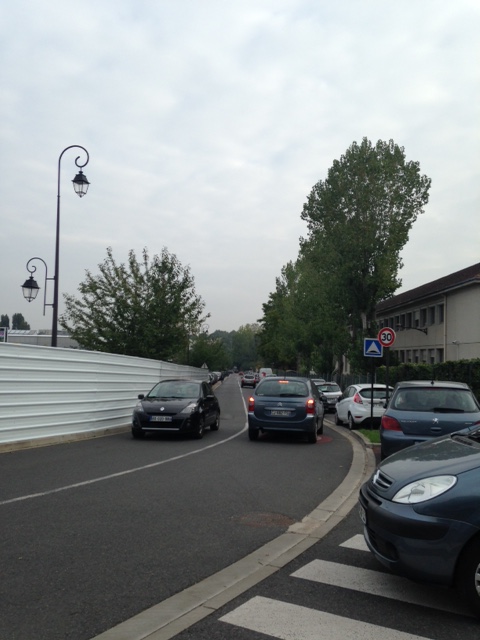 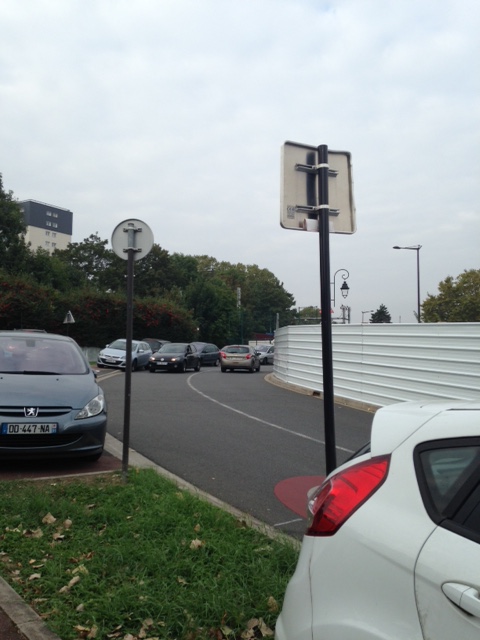 